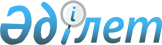 Қазақстан Республикасы Премьер-Министрiнiң 2004 жылғы 30 желтоқсандағы N 383-ө өкiмiне өзгерiстер енгiзу туралыҚазақстан Республикасы Премьер-Министрінің 2006 жылғы 27 наурыздағы N 72-ө Өкімі



      "Қазақстан Республикасының заңнамалық кесiмдерiн iске асыру жөнiндегi шаралар туралы" Қазақстан Республикасы Премьер-Министрiнiң 2004 жылғы 30 желтоқсандағы N 383-ө 
 өкiмiне 
мынадай өзгерiстер енгiзiлсiн:



      көрсетiлген өкiммен бекiтiлген Қазақстан Республикасы заңнамалық кесiмдерiн iске асыру мақсатында қабылдануы қажет нормативтiк құқықтық кесiмдердiң тiзбесiнде:



      реттiк нөмiрi 7-жолдың 5-бағанында:



      2) тармақшадағы "2005 жылғы желтоқсан" деген сөздер "2006 жылғы маусым" деген сөздермен ауыстырылсын;



      3) тармақшадағы "2005 жылғы желтоқсан" деген сөздер "2007 жылғы желтоқсан" деген сөздермен ауыстырылсын;



      4) тармақшадағы "2005 жылғы желтоқсан" деген сөздер "2006 жылғы наурыз" деген сөздермен ауыстырылсын;



      5) тармақшадағы "2005 жылғы желтоқсан" деген сөздер "2007 жылғы желтоқсан" деген сөздермен ауыстырылсын.

      

Премьер-Министр


					© 2012. Қазақстан Республикасы Әділет министрлігінің «Қазақстан Республикасының Заңнама және құқықтық ақпарат институты» ШЖҚ РМК
				